3GPP TSG-RAN WG4 Meeting # 102-e		R4-2206343Electronic Meeting, February 21 – March 3, 2022Agenda item:	8Source: 	CMCCTitle: 	Email discussion summary for [102-e][143] R17_feature_listDocument for:	InformationIntroductionThis email discussion focuses on Rel-17 UE feature list discussion (agenda 8). The feature list agreed in last meeting is R4-2202400.Since RAN2 only formally capture the input of feature list from other working group by the end of first week during meeting, following RAN4 leadership’s guidance, we plan to send one LS on Friday of first week and send another one if needed on Thursday of the second week. NR_pos_enhIssue 14-1: New UE features for NR positioning (R4-2204651, vivo) Recommended WF:Continue to discuss in RRM session, and capture the agreements in UE feature list.14.1 Summary for 1st roundRecommended WF: Continue to discuss in email thread#230 in RRM sessionNR_ext_to_71GHzIssue 15-1: UE support of max CBW for supported SCSOption 1 (R4-2203809, Apple)Option 2 (R4-2204428, Intel)Option 3 (R4-2206051, Nokia): As each SCS is optional to support, further optionality on maximum channel bandwidth support is not required.Recommended WF:TBAIssue 15-2: Initial transmit timing error Option 1 (R4-2203809, Apple)Recommended WF:TBAIssue 15-3: Improved ON/ON transient period  Option 1 (R4-2203809, Apple): postpone the discussionOption 2 (R4-2204428, Intel):Option 3 (R4-2206051, Nokia): For optional ON-ON transient time, only one value among 1 us or 2 us is specifiedRecommended WF:TBA15.1 Summary for 1st roundIssue 15-1: UE support of max CBW for supported SCSOption 1 (Apple, Huawei)Option 2 (Qualcomm, ZTE, Nokia, Intel)Option 3 (Nokia): As each SCS is optional to support, further optionality on maximum channel bandwidth support is not required.Recommended WF: discuss on Friday GTW session if time allowed1st issue to be discussed: whether further optionality on channel bandwidths for optional SCS is neededIf the answer is Yes, discuss whether to choose option 1 or option 2Issue 15-2: Initial transmit timing error Recommended WF: Continue to discuss in RRM session in 2nd roundIssue 15-3: Improved ON/ON transient period  Recommended WF: Continue to discuss in email thread#134 in 2nd roundNR_RF_FR1_enh.Issue 16-1: SCell dropping Option 1 (Huawei, R4-2205191)Recommended WF:TBAIssue 16-2: PHR reporting for CAOption 1 (Huawei, R4-2205191)Recommended WF:TBAIssue 16-3: Minor changes on feature group 16-4, 16-5, 16-6Option 1 (Huawei, R4-2205191)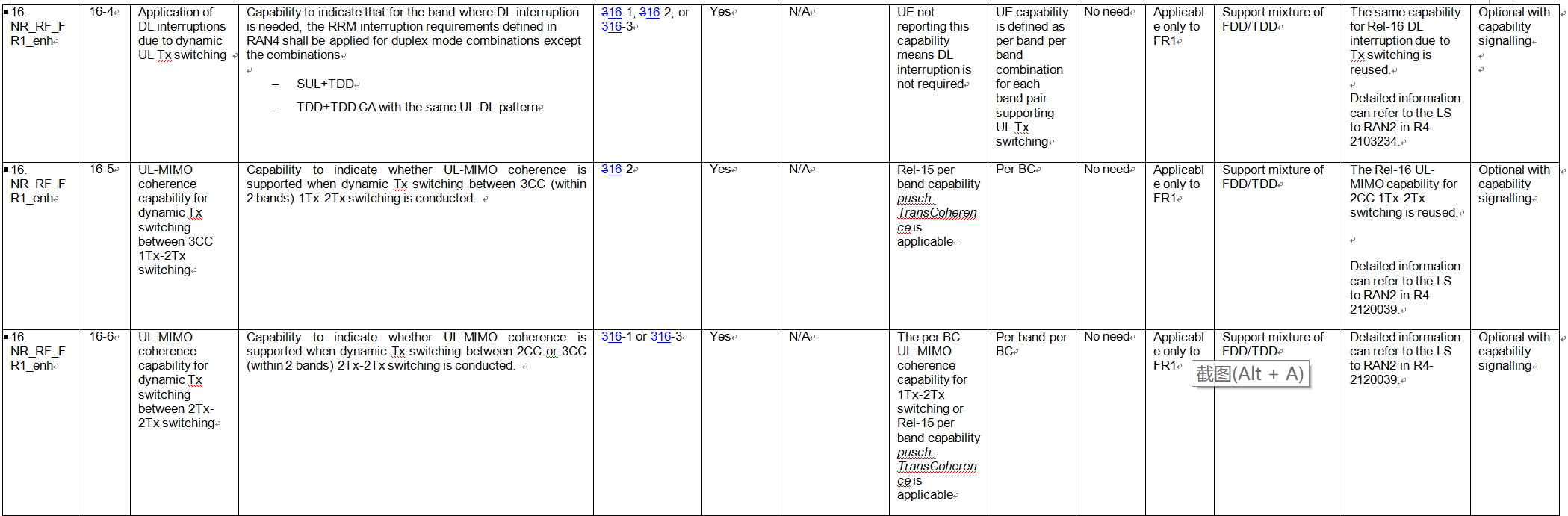 Recommended WF:Some minor changes on the prerequisite feature groups are proposed above. Companies please check whether the changes are acceptable.16.1 Summary for 1st roundIssue 16-1: SCell dropping Recommended WF: Continue to discuss in email thread#124 in 2nd roundIssue 16-2: PHR reporting for CARecommended WF: Continue to discuss in email thread#124 in 2nd roundIssue 16-3: Minor changes on feature group 16-4, 16-5, 16-6Option 1 (Huawei, R4-2205191)Recommended WF: The only changes are the numbers of prerequisite features. Capture the updates in the UE feature list.NR_RF_FR2_req_enh2Issue 17-1: UE features for UL gap for Tx power management (R4-2203809, Apple)Recommended WF:TBAIssue 17-2: UE features for UL gap for coherent UL MIMO (R4-2203809, Apple)Recommended WF:This feature had been discussed in last meeting and captured in the feature list with []. Further discussion is needed.Issue 17-3: Support of Fs_Inter for CBM inter-band CAOption 1 (Huawei, R4-2205191): Option 2 (LGE, R4-2204687)Recommended WF:TBAIssue 17-4: Others for FR2 enhancement (R4-2206051, Nokia)Recommended WF:TBA17.1 Summary for 1st roundIssue 17-1: UE features for UL gap for Tx power management (R4-2203809, Apple)Recommended WF: Continue to discuss in email thread#126 in 2nd roundIssue 17-2: UE features for UL gap for coherent UL MIMO (R4-2203809, Apple)Recommended WF: This feature was captured in the UE feature list with [] in last meeting. There is no consensus to remove the []. Apple proposes it is per UE capability. Can we update the type as “per UE” and keep this feature group in []?Issue 17-3: Support of Fs_Inter for CBM inter-band CARecommended WF: Continue to discuss in email thread#125 in 2nd round.Issue 17-4: Others for FR2 enhancement (R4-2206051, Nokia)Recommended WF: Continue to discuss in email thread#127 in 2nd round.NR_HST_FR1_enhIssue 18-1: FR1 HST demod (R4-2204428, Intel)Recommended WF:Discuss in demod session18.1 Summary for 1st roundIssue 18-1: FR1 HST demod (R4-2204428, Intel)GTW agreement in Demod session: per band combinationRecommended WF: The GTW agreements will be captured in the UE feature list.NR_MG_enhIssue 19-1: UE feature list for pre-MGIn last RAN4 meeting, there were agreements in the WF (R4-2202614) to introduce the UE features, as captured below:Introduce separate UE capabilities of network-controlled and UE autonomous mechanism for preconfigured measurement gap activation and deactivation.sRecommended WF: Capture the following features for pre-configured gap in feature listIssue 19-2: UE feature list for concurrent gap and NCSGThe above Tdocs discuss the concurrent gap and NCSG features, since more discussion are needed, suggest discussing in RRM session and capture the output in feature listRecommended WF:Discuss in RRM session19.1 Summary for 1st roundIssue 19-1: UE feature list for pre-MGRecommended WF:The above features were agreed in RRM session last meeting, capture the feature groups in UE feature list.Issue 19-2: UE feature list for concurrent gap and NCSGRecommended WF: Continue to discuss in email thread#217 and 219 in RRM session NR_PC2_UE_FDDProposal (Apple, R4-2203809)We propose to introduce a new UE capability of supporting hybrid duplex operation for PC2 FDD bands.  It can indicate to the need to configure UE to half-duplex mode or back to full-duplex mode as needed. The mode configuration can potentially be done semi-statically through RRC reconfiguration or dynamically through MAC-CE process.Proposal (China Unicom, R4-2204203)Recommended WF:TBA21.1 Summary for 1st roundRecommended WF: Continue to discuss in email thread#119 in 2nd round NR_UE_pow_sav_enhIssue 22-1: Feature for RLM/BFD relaxation (power saving)In last meeting, RAN4 agreed to introduce a UE capability for supporting RLM/BFD relaxation [5]. Recommended WF: discuss in RRM session21.1 Summary for 1st roundRecommended WF: RRM session will discuss this on Friday GTW, feature list can be updated based on the outcome.Open issuesIssue 23-1: Per BC indication for the per-FR gap capability Proposal (R4-2203851)Keep the original per UE per-FR gap indication and add new Per BC indication for the per-FR gap capacity to Rel-17 UE feature list.Recommended WF:This issue had been discussed in last meeting. No consensus was reached. Issue 23-2: TXDOption 1 (R4-2203809 Apple)- New signaling was agreed to be introduced in Rel-17, and RAN2 has introduced a per-band optional capability with a restriction to FR1 only- In the case of a UE supporting TxD in a particular band within a band combination, we should consider the scenario of a UE falling back to single Tx operation (i.e. in a single carrier configuration the UE supports TxD, but when used with inter-band CA the UE falls back to single Tx); we do have this signaling for EN-DC, but not for inter-band CA; thus, we need an additional per band per band combination capability that indicates that the UE supports TxD in band X applicable to all inter-band UL CA combinationsOption 2 (R4-2204479, MTK)Recommended WF:Companies please comment whether issue 4-1 and 4-2 should be discuss separately, and your views on feature groupsIssue 22-3: Power_Limit_CA_DCProposal (Huawei, R4-2205191):Recommended WF:TBIssue 22-4: NR_IIOT_URLLC_enh (R4-2203657, Nokia)Proposal: RAN4 does not introduce additional UE feature group for Rel-17 IIOT/URLLC.Recommended WF:RAN4 does not introduce additional UE feature group for Rel-17 IIOT/URLLC.Issue 22-5: NR_HST_FR2 (R4-2204428, Intel)Recommended WF:TBA23.1 Summary for 1st roundIssue 23-1: Per BC indication for the per-FR gap capability Proposal (R4-2203851)Keep the original per UE per-FR gap indication and add new Per BC indication for the per-FR gap capacity to Rel-17 UE feature list.Recommended WF: No consensus to define this feature. Continue to discuss in 2nd roundIssue 23-2: TXDOption 1 (R4-2203809 Apple)- New signaling was agreed to be introduced in Rel-17, and RAN2 has introduced a per-band optional capability with a restriction to FR1 only- In the case of a UE supporting TxD in a particular band within a band combination, we should consider the scenario of a UE falling back to single Tx operation (i.e. in a single carrier configuration the UE supports TxD, but when used with inter-band CA the UE falls back to single Tx); we do have this signaling for EN-DC, but not for inter-band CA; thus, we need an additional per band per band combination capability that indicates that the UE supports TxD in band X applicable to all inter-band UL CA combinationsOption 2 (R4-2204479, MTK)New Option 3 (Huawei): consider another alternative X-3 which is the same as X-2 with below exception: Feature group is ‘UE power class per band per band combination’. This is similar to the existing signalling ‘powerClassNRPart-r16’.Recommended WF: Discuss on Friday GTW sessionIssue 22-3: Power_Limit_CA_DCRecommended WF: Continue to discuss in email thread#118Issue 22-4: NR_IIOT_URLLC_enh (R4-2203657, Nokia)Recommended WF: Follow RRM session agreements.Issue 22-5: NR_HST_FR2 (R4-2204428, Intel)Recommended WF: RRM GTW agreements are:The following UE feature list description for feature “x-1	Support of FR2 HST operation” is endorsed in the RRM session. Further confirmation in the RAN4 Main and Demod session is required.23.2 2nd round discussionIssue 23-1: Per BC indication for the per-FR gap capability Proposal (R4-2203851)Keep the original per UE per-FR gap indication and add new Per BC indication for the per-FR gap capacity to Rel-17 UE feature list.Recommended WF: Continue to discuss in 2nd roundIssue 23-2: TXDOption 1 (R4-2203809 Apple)- New signaling was agreed to be introduced in Rel-17, and RAN2 has introduced a per-band optional capability with a restriction to FR1 only- In the case of a UE supporting TxD in a particular band within a band combination, we should consider the scenario of a UE falling back to single Tx operation (i.e. in a single carrier configuration the UE supports TxD, but when used with inter-band CA the UE falls back to single Tx); we do have this signaling for EN-DC, but not for inter-band CA; thus, we need an additional per band per band combination capability that indicates that the UE supports TxD in band X applicable to all inter-band UL CA combinationsOption 2 (R4-2204479, MTK)Option 3 (Huawei): consider another alternative X-3 which is the same as X-2 with below exception: Feature group is ‘UE power class per band per band combination’. This is similar to the existing signalling ‘powerClassNRPart-r16’.Recommended WF: Continue to discuss in 2nd roundRecommendations for Tdocs1st round New tdocsExisting tdocsNotes:Please include the summary of recommendations for all tdocs across all sub-topics incl. existing and new tdocs.For the Recommendation column please include one of the following: CRs/TPs: Agreeable, Revised, Merged, Postponed, Not PursuedOther documents: Agreeable, Revised, NotedFor new LS documents, please include information on To/Cc WGs in the comments columnDo not include hyper-links in the documents  2nd round Notes:Please include the summary of recommendations for all tdocs across all sub-topics.For the Recommendation column please include one of the following: CRs/TPs: Agreeable, Revised, Merged, Postponed, Not PursuedOther documents: Agreeable, Revised, NotedDo not include hyper-links in the documentsAnnex Contact informationNote:Please add your contact information in above table once you make comments on this email thread. If multiple delegates from the same company make comments on single email thread, please add you name as suffix after company name when make comments i.e. Company A (XX, XX)TDocTitleSourceR4-2203657UE features for enhanced IIoT and URLLCNokiaR4-2203809Further discussion on R17 feature listAppleR4-2203851A new Rel-17 per-FR MG capability based on Per BCQualcomm IncorporatedR4-2204054Inputs to Rel-17 NR UE features for measurement gap enhancement and UE power saving enhancementMediaTek inc.R4-2204428Discussion on Rel-17 RAN4 UE feature listIntel CorporationR4-2204479Continue discussion on capability signaling for HPUE NR DCMediaTek Inc.R4-2204484draft LS to RAN2 for NR CA_DC power classMediaTek Inc.R4-2204651Update on Rel-17 RAN4 UE feature list for NRvivoR4-2204687Discussion on Fs_inter for FR2-1 inter-band DL CA based on CBM within same frequency groupLG ElectronicsR4-2205191On Rel-17 feature listHuawei, HiSiliconR4-2206051On rel-17 UE featuresNokia, Nokia Shanghai BellR4-2206098R17 UE feature list proposalQualcomm communications-FranceFeaturesIndexFeature groupComponentsPrerequisite feature groupsNeed for the gNB to know if the feature is supportedApplicable to the capability signalling exchange between UEs (V2X WI only)”.Consequence if the feature is not supported by the UEType(the ‘type’ definition from UE features should be based on the granularity of 1) Per UE or 2) Per Band or 3) Per BC or 4) Per FS or 5) Per FSPC)Need of FDD/TDD differentiationNeed of FR1/FR2 differentiationCapability interpretation for mixture of FDD/TDD and/or FR1/FR2NoteMandatory/Optional14NR_pos_enh14-2PRS measurement for reduced sample in RRC_inactive stateCapability of supporting reduced number of samples (M=1) for PRS measurement in RRC_inactive state[27-17]noThe reduced number of  samples (M=1) for PRS measurement in RRC_inactive state cannot be supported. The UE is assumed to support M=4 only.Per UENoNoN/AOptional with capability signaling14. NR_pos_enh14-3PRS measurement without MGCapability for the threshold used to be compared against with the Rx timing difference to determine whether the PRS from the non-serving cell satisfy the condition of PRS measurement outside MG.[27-3-2]yesPer UENoNoN/AThe candidate threshold values: [CP length, half of the symbol, half of slot, 1ms]Optional with capability signalingFeaturesIndexFeature groupComponentsPrerequisite feature groupsNeed for the gNB to know if the feature is supportedApplicable to the capability signalling exchange between UEs (V2X WI only)”.Consequence if the feature is not supported by the UEType(the ‘type’ definition from UE features should be based on the granularity of 1) Per UE or 2) Per Band or 3) Per BC or 4) Per FS or 5) Per FSPC)Need of FDD/TDD differentiationNeed of FR1/FR2 differentiationCapability interpretation for mixture of FDD/TDD and/or FR1/FR2NoteMandatory/OptionalX.Extending current NR operation to 71GHzX-1UE support of max. CBW for supported SCSCapability of supported CBW400MHz for 120kHz SCS{800, 1600} MHz for 480kHz SCS{800, 1600, 2000} MHz for 960kHz SCSNOTE 1: this capability may need to be split into three capabilities, i.e. one for each supported SCSNOTE 2: 100 MHz is a mandatory CBW if the UE supports 120 kHz SCSNOTE 3: 400 MHz is a mandatory CBW if the UE supports 480 kHz or 960 kHz SCSNOTE 4: The UE shall signal at least one of these components to the networkyesnoThe network does not know if UE can transmit or receive with a specific CBWper BandNoNoOptional with capability signallingIndexFeature groupComponentsPrerequisite feature groupsNeed for the gNB to know if the feature is supportedApplicable to the capability signalling exchange between UEs (V2X WI only)”.Consequence if the feature is not supported by the UETypeNeed of FDD/TDD differentiationNeed of FR1/FR2 differentiationCapability interpretation for mixture of FDD/TDD and/or FR1/FR2NoteMandatory/Optional15-2FR2-2 channel bandwidths for each SCS in each band for DL and UL for a single CCSupport of FR2-2 channel bandwidths 1) 120 kHz SCS: {100, 400} MHz CBW2) 480 kHz SCS: {400, 800, 1600} MHz CBW3) 960 kHz SCS: {400, 800, 1600, 2000} MHz CBWFFSYesNoUE cannot support some UE channel bandwidthsPer bandN/AApplicable to FR2-2 onlyN/AUE indicating the support of specific SCS per band (RAN1 features X-Y) is required to support all CBWs corresponding to this SCSNo additional capability signalling is needed.NACompanyCommentsFeaturesIndexFeature groupComponentsPrerequisite feature groupsNeed for the gNB to know if the feature is supportedApplicable to the capability signalling exchange between UEs (V2X WI only)”.Consequence if the feature is not supported by the UEType(the ‘type’ definition from UE features should be based on the granularity of 1) Per UE or 2) Per Band or 3) Per BC or 4) Per FS or 5) Per FSPC)Need of FDD/TDD differentiationNeed of FR1/FR2 differentiationCapability interpretation for mixture of FDD/TDD and/or FR1/FR2NoteMandatory/OptionalX-6Initial transmit timing errorDepend on the outcome of ongoing discussion. There is a possibility of having UE capability on Te and the supported SSB and UL SCS combinationsOptional with capability signallingCompanyCommentsIndexFeature groupComponentsPrerequisite feature groupsNeed for the gNB to know if the feature is supportedApplicable to the capability signalling exchange between UEs (V2X WI only)”.Consequence if the feature is not supported by the UETypeNeed of FDD/TDD differentiationNeed of FR1/FR2 differentiationCapability interpretation for mixture of FDD/TDD and/or FR1/FR2NoteMandatory/Optional15-3[Improved ON/ON transient period]1) Support of improved ON/ON transient period of X < 5us (X is FFS)FFSYesNoUE does not support improved ON/ON transient period and support 5us transient periodPer UEN/AApplicable to FR2-2 onlyN/AFurther RAN4 discussion is required on whether to support improved ON/ON transient period and X valueOptional with capability signallingCompanyCommentsFeaturesIndexFeature groupComponentsPrerequisite feature groupsNeed for the gNB to know if the feature is supportedApplicable to the capability signalling exchange between UEs (V2X WI only)”.Consequence if the feature is not supported by the UEType(the ‘type’ definition from UE features should be based on the granularity of 1) Per UE or 2) Per Band or 3) Per BC or 4) Per FS or 5) Per FSPC)Need of FDD/TDD differentiationNeed of FR1/FR2 differentiationCapability interpretation for mixture of FDD/TDD and/or FR1/FR2NoteMandatory/OptionalX.Extending current NR operation to 71GHzX-1UE support of max. CBW for supported SCSCapability of supported CBW400MHz for 120kHz SCS{800, 1600} MHz for 480kHz SCS{800, 1600, 2000} MHz for 960kHz SCSNOTE 1: this capability may need to be split into three capabilities, i.e. one for each supported SCSNOTE 2: 100 MHz is a mandatory CBW if the UE supports 120 kHz SCSNOTE 3: 400 MHz is a mandatory CBW if the UE supports 480 kHz or 960 kHz SCSNOTE 4: The UE shall signal at least one of these components to the networkyesnoThe network does not know if UE can transmit or receive with a specific CBWper BandNoNoOptional with capability signallingIndexFeature groupComponentsPrerequisite feature groupsNeed for the gNB to know if the feature is supportedApplicable to the capability signalling exchange between UEs (V2X WI only)”.Consequence if the feature is not supported by the UETypeNeed of FDD/TDD differentiationNeed of FR1/FR2 differentiationCapability interpretation for mixture of FDD/TDD and/or FR1/FR2NoteMandatory/Optional15-2FR2-2 channel bandwidths for each SCS in each band for DL and UL for a single CCSupport of FR2-2 channel bandwidths 1) 120 kHz SCS: {100, 400} MHz CBW2) 480 kHz SCS: {400, 800, 1600} MHz CBW3) 960 kHz SCS: {400, 800, 1600, 2000} MHz CBWFFSYesNoUE cannot support some UE channel bandwidthsPer bandN/AApplicable to FR2-2 onlyN/AUE indicating the support of specific SCS per band (RAN1 features X-Y) is required to support all CBWs corresponding to this SCSNo additional capability signalling is needed.NAFeaturesIndexFeature groupComponentsPrerequisite feature groupsNeed for the gNB to know if the feature is supportedApplicable to the capability signalling exchange between UEs (V2X WI only)”.Consequence if the feature is not supported by the UEType(the ‘type’ definition from UE features should be based on the granularity of 1) Per UE or 2) Per Band or 3) Per BC or 4) Per FS or 5) Per FSPC)Need of FDD/TDD differentiationNeed of FR1/FR2 differentiationCapability interpretation for mixture of FDD/TDD and/or FR1/FR2NoteMandatory/Optional16. NR_RF_FR1_enh16-7[Support RRC configuration to prevent SCell dropping for CA]UE capability to indicate whether to support the function.NW configure a relative parameter for serving cells which is a  UE specific RRC signalling for a set of values based on possible proportion of channel BW or allocated RB resources among the CCs, and the appropriate parameter according to CBW ratio or dynamic RB allocation ratio can be fast activated/deactivated by MAC-CE or DCI for each scheduling. The parameter set includes values of 10log10{5%, 10%, 20%, 30%, 40%, 50%, 60%, 70%, 80%, 90%, 95%, 100%}.YesN/A[UE may drop SCell without enough transmission power according the current power control mechanism for CA] Per BCNo NoN/AOptional with capability signallingCompanyCommentsFeaturesIndexFeature groupComponentsPrerequisite feature groupsNeed for the gNB to know if the feature is supportedApplicable to the capability signalling exchange between UEs (V2X WI only)”.Consequence if the feature is not supported by the UEType(the ‘type’ definition from UE features should be based on the granularity of 1) Per UE or 2) Per Band or 3) Per BC or 4) Per FS or 5) Per FSPC)Need of FDD/TDD differentiationNeed of FR1/FR2 differentiationCapability interpretation for mixture of FDD/TDD and/or FR1/FR2NoteMandatory/Optional16. NR_RF_FR1_enh16-8PHR reporting for CASupport PCMAX,CA , and PHRCA reporting for CAYesN/ANW may not get the accurate information for the power head room for CAPer BCNoNoN/AOptional with capability signallingCompanyCommentsCompanyCommentsFeaturesIndexFeature groupComponentsPrerequisite feature groupsNeed for the gNB to know if the feature is supportedApplicable to the capability signalling exchange between UEs (V2X WI only)”.Consequence if the feature is not supported by the UEType(the ‘type’ definition from UE features should be based on the granularity of 1) Per UE or 2) Per Band or 3) Per BC or 4) Per FS or 5) Per FSPC)Need of FDD/TDD differentiationNeed of FR1/FR2 differentiationCapability interpretation for mixture of FDD/TDD and/or FR1/FR2NoteMandatory/OptionalUL gap for Tx power management  UL gap for Tx power management  2-2Support of UL gap configurations for Tx power managementCapability of supporting UL gap configurations needed for performing BPS sensing for Tx power management. The UE indicating this capability shall meet the corresponding enhanced UE requirements defined in Section TBD.  17-1yesnoThe network does not know if a UE supports specified UL gap configurations needed for Tx power managementPer UENoFR2 onlyOptional with capability signalling2-4Support of UL transmission in FR2 bands within the UL gap when an UL gap is activated   UE indicates the constituent band(s) for which UL transmission is supported within the UL gap when an UL gap is activated in inter-band UL CA.  The network does not know if the UE can have UL transmission within the UL gap when an UL gap is activated in inter-band UL CA.   Per FS (per band per band combination)NoFR2 onlyOptional with capability signallingCompanyCommentsFeaturesIndexFeature groupComponentsPrerequisite feature groupsNeed for the gNB to know if the feature is supportedApplicable to the capability signalling exchange between UEs (V2X WI only)”.Consequence if the feature is not supported by the UEType(the ‘type’ definition from UE features should be based on the granularity of 1) Per UE or 2) Per Band or 3) Per BC or 4) Per FS or 5) Per FSPC)Need of FDD/TDD differentiationNeed of FR1/FR2 differentiationCapability interpretation for mixture of FDD/TDD and/or FR1/FR2NoteMandatory/OptionalUL gap for coherent UL MIMO  2-3Support of UL gap for coherent UL MIMO Capability of performing coherent UL MIMO calibration in UL gap  yesnoUE does not support UL gap for coherent UL MIMO calibration FR2 only NoNoOptional with capability signallingCompanyCommentsFeaturesIndexFeature groupComponentsPrerequisite feature groupsNeed for the gNB to know if the feature is supportedApplicable to the capability signalling exchange between UEs (V2X WI only)”.Consequence if the feature is not supported by the UEType(the ‘type’ definition from UE features should be based on the granularity of 1) Per UE or 2) Per Band or 3) Per BC or 4) Per FS or 5) Per FSPC)Need of FDD/TDD differentiationNeed of FR1/FR2 differentiationCapability interpretation for mixture of FDD/TDD and/or FR1/FR2NoteMandatory/Optional17. NR_RF_FR2_req_enh217-4Support of Fs_Inter for CBM inter-band CASupport for frequency separation class for inter-band CA with CBM (Fs_Inter):Same values as intra-band non-contiguous CA (Fs) are supported, frequency separation for other value is not precluded.YesN/AUE does not support frequency separation class for inter-band CA with CBM. Per BCNoFR2 onlyN/AOptional with capability signallingFeaturesIndexFeature groupComponentsPrerequisite feature groupsNeed for the gNB to know if the feature is supportedApplicable to the capability signalling exchange between UEs (V2X WI only)”.Consequence if the feature is not supported by the UEType(the ‘type’ definition from UE features should be based on the granularity of 1) Per UE or 2) Per Band or 3) Per BC or 4) Per FS or 5) Per FSPC)Need of FDD/TDD differentiationNeed of FR1/FR2 differentiationCapability interpretation for mixture of FDD/TDD and/or FR1/FR2NoteMandatory/OptionalNR_RF_FR2_req_enh2X-xFrequency separation class for inter-band DL CA based CBMCapability to indicate frequency separation between lower edge of lowest CC and upper edge of highest CC in CA combination band for inter-band DL CA based on CBM. The UE indicating this capability shall meet the corresponding UE requirements defined in Section TBD. yesnoUE does not support inter-band DL CA with corresponding UE requirements defined in Section TBD.Per BCNoFR2 onlyOptional with capability signallingCompanyCommentsFeaturesIndexFeature groupComponentsPrerequisite feature groupsNeed for the gNB to know if the feature is supportedApplicable to the capability signalling exchange between UEs (V2X WI only)”.Consequence if the feature is not supported by the UEType(the ‘type’ definition from UE features should be based on the granularity of 1) Per UE or 2) Per Band or 3) Per BC or 4) Per FS or 5) Per FSPC)Need of FDD/TDD differentiationNeed of FR1/FR2 differentiationCapability interpretation for mixture of FDD/TDD and/or FR1/FR2NoteMandatory/OptionalDC-location2-5Support of UL DC location(s) reportCapability of support for the extended DC location reporting (based on indicated default DC location) for at least 2 UL CCs.yesnoUE does not support the Rel-17 extended UL DC location reportingPer band per BCNoNoOptional with capability signallingNew CA BW clases2-6Support of new CA BW ClassesRAN4 has introduced new CA BW Classes ‘R, S, T, U’ for REL17yesnoUE does not support the Rel-17 extended FBG2 bandwidthsper bandNoFR2 onlyOptional with capability signalling[FBG 3+2]2-7[Support of new CA BW Classes]RAN4 may introduce new fall back group and or new CA BW classes under FBG3+2 discussionyesnoper bandNoFR2 onlyOptional with capability signallingCompanyCommentsFeaturesIndexFeature groupComponentsPrerequisite feature groupsNeed for the gNB to know if the feature is supportedApplicable to the capability signalling exchange between UEs (V2X WI only)”.Consequence if the feature is not supported by the UEType(the ‘type’ definition from UE features should be based on the granularity of 1) Per UE or 2) Per Band or 3) Per BC or 4) Per FS or 5) Per FSPC)Need of FDD/TDD differentiationNeed of FR1/FR2 differentiationCapability interpretation for mixture of FDD/TDD and/or FR1/FR2NoteMandatory/OptionalUL gap for coherent UL MIMO  [17-2]Support of UL gap for coherent UL MIMO Capability of performing coherent UL MIMO calibration in UL gap  yesnoUE does not support UL gap for coherent UL MIMO calibration FFS per band or per UEFR2 only NoNoOptional with capability signallingFeaturesIndexFeature groupComponentsPrerequisite feature groupsNeed for the gNB to know if the feature is supportedApplicable to the capability signalling exchange between UEs (V2X WI only)”.Consequence if the feature is not supported by the UEType(the ‘type’ definition from UE features should be based on the granularity of 1) Per UE or 2) Per Band or 3) Per BC or 4) Per FS or 5) Per FSPC)Need of FDD/TDD differentiationNeed of FR1/FR2 differentiationCapability interpretation for mixture of FDD/TDD and/or FR1/FR2NoteMandatory/OptionalDC-location2-5Support of UL DC location(s) reportCapability of support for the extended DC location reporting (based on indicated default DC location) for at least 2 UL CCs.yesnoUE does not support the Rel-17 extended UL DC location reportingPer band per BCNoNoOptional with capability signallingNew CA BW clases2-6Support of new CA BW ClassesRAN4 has introduced new CA BW Classes ‘R, S, T, U’ for REL17yesnoUE does not support the Rel-17 extended FBG2 bandwidthsper bandNoFR2 onlyOptional with capability signalling[FBG 3+2]2-7[Support of new CA BW Classes]RAN4 may introduce new fall back group and or new CA BW classes under FBG3+2 discussionyesnoper bandNoFR2 onlyOptional with capability signallingIndexFeature groupComponentsPrerequisite feature groupsNeed for the gNB to know if the feature is supportedApplicable to the capability signalling exchange between UEs (V2X WI only)”.Consequence if the feature is not supported by the UEType(the ‘type’ definition from UE features should be based on the granularity of 1) Per UE or 2) Per Band or 3) Per BC or 4) Per FS or 5) Per FSPC)Need of FDD/TDD differentiationNeed of FR1/FR2 differentiationCapability interpretation for mixture of FDD/TDD and/or FR1/FR2NoteMandatory/Optional18-4Support of enhanced Demodulation requirements for CA in HST SFN FR11) Support of demodulation processing for HST SFN CA scenario in FR1Rel-16 RAN4 feature 10-2YesNoUE is not able to apply demodulation processing for HST SFN CA scenario in FR1Per FSPCNoFR1 onlyN/AOptional with capability signallingFeature groupComponentsConsequence if the feature is not supported by the UENoteMandatory/OptionalX-1-1Pre-configured measurement gap with network-controlled activation and deactivation mechanism UE does not support pre-configured measurement gap with Network-controlled mechanismOptional with capability signallingX-1-2Pre-configured measurement gap with UE autonomous activation and deactivation mechanism UE does not support pre-configured measurement gap with UE autonomous mechanismOptional with capability signallingIndexFeature groupComponentsPrerequisite feature groupsNeed for the gNB to know if the feature is supportedApplicable to the capability signalling exchange between UEs (V2X WI only)”.Consequence if the feature is not supported by the UETypeNeed of FDD/TDD differentiationNeed of FR1/FR2 differentiationCapability interpretation for mixture of FDD/TDD and/or FR1/FR2NoteMandatory/Optional19-3-1Pre-configured measurement gap with network-controlled activation and deactivation mechanism Capability of supporting preconfigured measurement gap with network-controlled mechanism for activation and deactivationyesnoUE does not support pre-configured measurement gap with Network-controlled mechanismper UENoNoOptional with capability signalling19-3-2Pre-configured measurement gap with UE autonomous activation and deactivation mechanism Capability of supporting preconfigured measurement gap with UE autonomous mechanism for activation and deactivationyesnoUE does not support pre-configured measurement gap with UE autonomous mechanismper UENoNoOptional with capability signallingCompanyCommentsR4-2203809Further discussion on R17 feature listAppleR4-2203851A new Rel-17 per-FR MG capability based on Per BCQualcomm IncorporatedR4-2204054Inputs to Rel-17 NR UE features for measurement gap enhancement and UE power saving enhancementMediaTek inc.IndexFeature groupComponentsPrerequisite feature groupsNeed for the gNB to know if the feature is supportedApplicable to the capability signalling exchange between UEs (V2X WI only)”.Consequence if the feature is not supported by the UETypeNeed of FDD/TDD differentiationNeed of FR1/FR2 differentiationCapability interpretation for mixture of FDD/TDD and/or FR1/FR2NoteMandatory/Optional19-3-1Pre-configured measurement gap with network-controlled activation and deactivation mechanism Capability of supporting preconfigured measurement gap with network-controlled mechanism for activation and deactivationyesnoUE does not support pre-configured measurement gap with Network-controlled mechanismper UENoNoOptional with capability signalling19-3-2Pre-configured measurement gap with UE autonomous activation and deactivation mechanism Capability of supporting preconfigured measurement gap with UE autonomous mechanism for activation and deactivationyesnoUE does not support pre-configured measurement gap with UE autonomous mechanismper UENoNoOptional with capability signallingFeaturesIndexFeature groupComponentsPrerequisite feature groupsNeed for the gNB to know if the feature is supportedApplicable to the capability signalling exchange between UEs (V2X WI only)”.Consequence if the feature is not supported by the UEType(the ‘type’ definition from UE features should be based on the granularity of 1) Per UE or 2) Per Band or 3) Per BC or 4) Per FS or 5) Per FSPC)Need of FDD/TDD differentiationNeed of FR1/FR2 differentiationCapability interpretation for mixture of FDD/TDD and/or FR1/FR2NoteMandatory/OptionalHPUE FDDX-1Hybrid duplex operationSupport of hybrid duplex operationN/AYesNoUE does not support hybrid duplex operationPer BandFDD onlyFR1 onlyN/AOptional with capability signallingFeaturesIndexFeature groupComponentsPrerequisite feature groupsNeed for the gNB to know if the feature is supportedApplicable to the capability signalling exchange between UEs (V2X WI only)”.Consequence if the feature is not supported by the UEType(the ‘type’ definition from UE features should be based on the granularity of 1) Per UE or 2) Per Band or 3) Per BC or 4) Per FS or 5) Per FSPC)Need of FDD/TDD differentiationNeed of FR1/FR2 differentiationCapability interpretation for mixture of FDD/TDD and/or FR1/FR2NoteMandatory/OptionalHPUE FDDX-2MSD reductionSupport of reducing UE Tx power for certain bandwidth in specific bands, where the reference sensitivity degradation is larger than or equal to [3]dB under power class 2 operation.N/AYesNoUE does not support lowering the MSD by reducing UE Tx powerPer BandFDD onlyFR1 onlyN/ANetwork can configure whether to enable the UE capabilityOptional with capability signallingCompanyCommentsIssue 1-1-1: Feature for RLM/BFD relaxation in Rel-17 feature tableRAN4 to introduce a UE capability to indicate the support of RLM/BFD relaxation in general in Rel-17 feature table.FeaturesIndexFeature groupComponentsPrerequisite feature groupsNeed for the gNB to know if the feature is supportedApplicable to the capability signalling exchange between UEs (V2X WI only)”.Consequence if the feature is not supported by the UETypeNeed of FDD/TDD diff.Need of FR1/FR2 diff.Capability interpretation for mixture of FDD/TDD and/or FR1/FR2NoteMandatory/ OptionalY. NR_UE_pow_sav_enhY-1RLM/BFD relaxation Capability of supporting RLM/BFD relaxation in CONNECTED modeyesnoUE does not support RLM/BFD relaxationper UENoNoOptional with capability signallingCompanyCommentsDiscussion in last meetingIssue 4-1: TxD support per band per band combinationIssue 4-2: New power class signalling per band per band combinationContinue to discuss how to solve the ambiguity of per-band power class for PC2 CA/DC in 2nd round.Option 1(Apple): indicate TxD support per band per band combinationOption 2 (MediaTek, Huawei, Ericsson): indicate new power class per band per band combinationOther options are not precluded.Recommended WF:More companies prefer to consider option 2 to solve the issue. And some companies believe these two issues can be discussed separately. Continue to discuss in next meeting.FeaturesIndexFeature groupPrerequisite feature groupsNeed for the gNB to know if the feature is supportedApplicable to the capability signalling exchange between UEs (V2X WI only)”.Consequence if the feature is not supported by the UEType(the ‘type’ definition from UE features should be based on the granularity of 1) Per UE or 2) Per Band or 3) Per BC or 4) Per FS or 5) Per FSPC)Need of FDD/TDD differentiationNeed of FR1/FR2 differentiationCapability interpretation for mixture of FDD/TDD and/or FR1/FR2NoteMandatory/OptionalTxDX-1TxD support per band per band combinationTxD support per bandYesNoUE uses a single Tx Per FSPC (per CC per band per BC)NoFR1 onlyN/AOptional with capability signallingFeaturesIndexFeature groupComponentsPrerequisite feature groupsNeed for the gNB to know if the feature is supportedApplicable to the capability signalling exchange between UEs (V2X WI only)”.Consequence if the feature is not supported by the UEType(the ‘type’ definition from UE features should be based on the granularity of 1) Per UE or 2) Per Band or 3) Per BC or 4) Per FS or 5) Per FSPC)Need of FDD/TDD differentiationNeed of FR1/FR2 differentiationCapability interpretation for mixture of FDD/TDD and/or FR1/FR2NoteMandatory/OptionalTxDX-1TxD support per band per band combinationSupport of transmit diversity per band per band combinationTxD support per bandYesNoUE uses a single Tx Per FSPC (per CC per band per BC)NoFR1 onlyN/AOptional with capability signallingX-2TxD UE power class per band per band combinationPer band per band combination power classPer band per band combination power classYesNoPer band power class inconsistentPer band per BCNoFR1 onlyN/AOptional with capability signallingCompanyCommentsFeaturesIndexFeature groupComponentsPrerequisite feature groupsNeed for the gNB to know if the feature is supportedApplicable to the capability signalling exchange between UEs (V2X WI only)”.Consequence if the feature is not supported by the UEType(the ‘type’ definition from UE features should be based on the granularity of 1) Per UE or 2) Per Band or 3) Per BC or 4) Per FS or 5) Per FSPC)Need of FDD/TDD differentiationNeed of FR1/FR2 differentiationCapability interpretation for mixture of FDD/TDD and/or FR1/FR2NoteMandatory/Optional22. Power_Limit_CA_DC22-1NR UL CA/DCIndicates the power class per-band and the max total output power when operating according to this band combination.YesNoUE cannot fully utilize its Tx power capability for a band combinationPer BCNo needFR1 onlyN/AOptional with capability signallingCompanyCommentsCompanyCommentsIndexFeature groupComponentsPrerequisite feature groupsNeed for the gNB to know if the feature is supportedApplicable to the capability signalling exchange between UEs (V2X WI only)”.Consequence if the feature is not supported by the UEType(the ‘type’ definition from UE features should be based on the granularity of 1) Per UE or 2) Per Band or 3) Per BC or 4) Per FS or 5) Per FSPC)Need of FDD/TDD differentiationNeed of FR1/FR2 differentiationCapability interpretation for mixture of FDD/TDD and/or FR1/FR2NoteMandatory/Optionalx-1Support of FR2 HST operation1) Support of FR2 UE PC62) Support of enhanced RRM requirements for FR2 HST3) Support of demodulation processing for FR2 HST N/AYesNoUE is not able to meet the enhanced requirements in HST FR2Per BandNoApplicable to FR2 onlyN/AFR2 UE power class PC6 signalling is used to indicate support of feature groupOptional with capability signallingCompanyCommentsFeaturesIndexFeature groupPrerequisite feature groupsNeed for the gNB to know if the feature is supportedApplicable to the capability signalling exchange between UEs (V2X WI only)”.Consequence if the feature is not supported by the UEType(the ‘type’ definition from UE features should be based on the granularity of 1) Per UE or 2) Per Band or 3) Per BC or 4) Per FS or 5) Per FSPC)Need of FDD/TDD differentiationNeed of FR1/FR2 differentiationCapability interpretation for mixture of FDD/TDD and/or FR1/FR2NoteMandatory/OptionalTxDX-1TxD support per band per band combinationTxD support per bandYesNoUE uses a single Tx Per FSPC (per CC per band per BC)NoFR1 onlyN/AOptional with capability signallingFeaturesIndexFeature groupComponentsPrerequisite feature groupsNeed for the gNB to know if the feature is supportedApplicable to the capability signalling exchange between UEs (V2X WI only)”.Consequence if the feature is not supported by the UEType(the ‘type’ definition from UE features should be based on the granularity of 1) Per UE or 2) Per Band or 3) Per BC or 4) Per FS or 5) Per FSPC)Need of FDD/TDD differentiationNeed of FR1/FR2 differentiationCapability interpretation for mixture of FDD/TDD and/or FR1/FR2NoteMandatory/OptionalTxDX-1TxD support per band per band combinationSupport of transmit diversity per band per band combinationTxD support per bandYesNoUE uses a single Tx Per FSPC (per CC per band per BC)NoFR1 onlyN/AOptional with capability signallingX-2TxD UE power class per band per band combinationPer band per band combination power classPer band per band combination power classYesNoPer band power class inconsistentPer band per BCNoFR1 onlyN/AOptional with capability signallingIndexFeature groupComponentsPrerequisite feature groupsNeed for the gNB to know if the feature is supportedApplicable to the capability signalling exchange between UEs (V2X WI only)”.Consequence if the feature is not supported by the UETypeNeed of FDD/TDD differentiationNeed of FR1/FR2 differentiationCapability interpretation for mixture of FDD/TDD and/or FR1/FR2NoteMandatory/Optionalx-1Support of FR2 HST operation1) Support of FR2 UE PC62) Support of enhanced RRM requirements for FR2 HST (except the requirement for one shot large UL timing adjustment)3) Support of demodulation processing for FR2 HST [R15 RAN4 feature group:Support of FR2 UE power class 6]YesNoUE does not meet FR2 high speed train scenarioPer BandNoApplicable to FR2 onlyN/AFR2 UE power class PC6 signalling is used to indicate support of feature groupOptional with capability signalingCompanyCommentsFeaturesIndexFeature groupPrerequisite feature groupsNeed for the gNB to know if the feature is supportedApplicable to the capability signalling exchange between UEs (V2X WI only)”.Consequence if the feature is not supported by the UEType(the ‘type’ definition from UE features should be based on the granularity of 1) Per UE or 2) Per Band or 3) Per BC or 4) Per FS or 5) Per FSPC)Need of FDD/TDD differentiationNeed of FR1/FR2 differentiationCapability interpretation for mixture of FDD/TDD and/or FR1/FR2NoteMandatory/OptionalTxDX-1TxD support per band per band combinationTxD support per bandYesNoUE uses a single Tx Per FSPC (per CC per band per BC)NoFR1 onlyN/AOptional with capability signallingFeaturesIndexFeature groupComponentsPrerequisite feature groupsNeed for the gNB to know if the feature is supportedApplicable to the capability signalling exchange between UEs (V2X WI only)”.Consequence if the feature is not supported by the UEType(the ‘type’ definition from UE features should be based on the granularity of 1) Per UE or 2) Per Band or 3) Per BC or 4) Per FS or 5) Per FSPC)Need of FDD/TDD differentiationNeed of FR1/FR2 differentiationCapability interpretation for mixture of FDD/TDD and/or FR1/FR2NoteMandatory/OptionalTxDX-1TxD support per band per band combinationSupport of transmit diversity per band per band combinationTxD support per bandYesNoUE uses a single Tx Per FSPC (per CC per band per BC)NoFR1 onlyN/AOptional with capability signallingX-2TxD UE power class per band per band combinationPer band per band combination power classPer band per band combination power classYesNoPer band power class inconsistentPer band per BCNoFR1 onlyN/AOptional with capability signallingCompanyCommentsTitleSourceCommentsRel-17 UE feature listCMCCLS on Rel-17 RAN4 UE feature list for NRCMCCTdoc numberTitleSourceRecommendation  CommentsR4-2203657UE features for enhanced IIoT and URLLCNokiaNotedR4-2203809Further discussion on R17 feature listAppleNotedR4-2203851A new Rel-17 per-FR MG capability based on Per BCQualcomm IncorporatedNotedR4-2204054Inputs to Rel-17 NR UE features for measurement gap enhancement and UE power saving enhancementMediaTek inc.NotedR4-2204428Discussion on Rel-17 RAN4 UE feature listIntel CorporationNotedR4-2204479Continue discussion on capability signaling for HPUE NR DCMediaTek Inc.NotedR4-2204484draft LS to RAN2 for NR CA_DC power classMediaTek Inc.NotedR4-2204651Update on Rel-17 RAN4 UE feature list for NRvivoNotedR4-2204687Discussion on Fs_inter for FR2-1 inter-band DL CA based on CBM within same frequency groupLG ElectronicsNotedR4-2205191On Rel-17 feature listHuawei, HiSiliconNotedR4-2206051On rel-17 UE featuresNokia, Nokia Shanghai BellNotedR4-2206098R17 UE feature list proposalQualcomm communications-FranceNotedTdoc numberTitleSourceRecommendation  CommentsCompanyNameEmail address